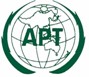 APT REPORT ONINFORMATION OF MOBILE OPERATORS’ FREQUENCIES, TECHNOLOGIES AND LICENSE DURATIONS IN ASIA PACIFIC COUNTRIESNo. APT/AWG/REP-15(Rev.4)
Edition: September 2016Adopted by20th Meeting of APT Wireless Group
6 – 9 September 2016 
Bangkok, Thailand(Source: AWG-20/OUT-05Rev.1)APT REPORT ONINFORMATION OF MOBILE OPERATORS’ FREQUENCIES, TECHNOLOGIES AND LICENSE DURATIONS IN ASIA PACIFIC COUNTRIESIntroductionAPT Wireless Forum (AWF) has started to develop the APT Frequency Information System (AFIS) based on the APT Recommendation “The APT Spectrum Database- Guidelines for Constructing and Maintaining the APT Frequency Information system(AFIS)” which was approved in 2006.  The sharing of information on frequency allocation and spectrum usages will be beneficial to reach harmonization on spectrum usages among APT member countries. However, especially for IMT mobile usage, information on operators’ frequencies, technologies and license duration of each country is essential to achieve global/regional roaming with the purpose of improving economies of scale and is also very useful in considering migration path of IMT technologies in view of the situation in other countries. In this regard, at the 7th meeting of AWF, it was agreed to develop an APT Report on information of mobile operators’ frequencies, technologies and license durations in Asia Pacific countries and also to develop a Questionnaire on information in relation to all terrestrial mobile operators, which was completed during the meeting. The first edition of the APT Report was adopted in the 9th meeting of AWF in September 2010. This APT Report was further updated to reflect the latest state of additional frequency bands released for terrestrial mobile cellular networks in some APT countries.This APT report is a compilation of responses to the Questionnaire and would provide useful information to APT members and could be used for AFIS depending on the scope.Questionnaire and ResponsesQuestionnaireQuestionnaire sent out to each of the APT Member Administration is shown below.Question 1: What frequency band(s) is/are used for mobile technology (e.g. GSM, CDMA, IMT-2000, BWA) in your country/region? Question 2: Which operator is using the frequency band(s) mentioned in Question 1 with what kind of technology mentioned in Question 1? Please provide operator name, detailed frequency band(s), used technology and license duration. APT Member countries that submitted responses to APT during the development of this ReportThe following member countries provided their responses to the Questionnaire.Afghanistan, Islamic Republic of (as of January 2010)Australia (as of March 2015)Bangladesh (as of March 2015)Bhutan (as of September 2014)Brunei Darussalam (as of August 2014)Cambodia (as of January 2010)China, People’s Republic of (as of August 2014)Hong Kong, China (as of March 2015)India, Republic of (as of January 2010)Indonesia, Republic of (as of February 2016)Iran, Islamic Republic of (as of March 2015)Japan (as of March 2015)Korea, Republic of (as of September 2014)Lao, People's Democratic Republic (as of March 2015)Macao, China (as of January 2010)Malaysia (as of March 2015)Micronesia, The Federated States of (as of January 2010)Mongolia (as of September 2016)Myanmar, The Union of (as of January 2010)Nepal (as of March 2015)New Zealand (as of September 2014)Palau (as of January 2010)Papua New Guinea (as of March 2015)Philippines (as of March 2015) Thailand (as of September 2016)Vietnam, Socialist Republic of (as of September 2014)Responses to Question 1Responses to Question 2Afghanistan, Islamic Republic ofNote: Afghanistan Telecommunications Regulatory Authority (ATRA) has not awarded any license for BWA and IMT-2000 since January 2010 in Afghanistan.Australia Note: All bands in the table are available on a technology flexible basis in Australia. The technology column in this case indicates the most likely/major technology deployed at the present time (however, the type of service deployed and the technology used is at the discretion of the licensee).Bangladesh BhutanBrunei DarussalamCambodiaNote: Expiration date is around 2020 to 2040.China, People’s Republic ofHong Kong, ChinaNote: All licences have a period of validity of 15 years.India, Republic ofNote: In India, licenses are awarded to mobile operators on service area basis. Please contact Telecom Regulatory Authority of India (TRAI)/Department of Telecommunication (DOT) for detailed information on mobile operator name, assigned frequency band and used technology in a specific service area.Indonesia, Republic ofNote 1)	: 	License is granted by apparatus-based licensed and can be extended for the next 5 years.Note 2) 	: 	License is granted by bandwidth-based licensed and can be extended for the next 10 years.Note 3) 	: 	Before March 2013, PT Hutchison 3 Indonesia was known as PT Hutchison CP Telecommunications.Note 4) 	: 	PT Smart Telecom is in the process of frequency migration from frequency pair of 1903.125 – 1910 MHz and 1983.125 – 1990 MHz to 2330 – 2360 MHz (TDD).Iran (Islamic Republic of)JapanNote:	License is granted to Base Station each. Expiration date of license for each station is different.Korea, Republic ofLao, PDRNote *: to renew every year subject to the master agreement with Government.Macao, ChinaNote 1:	Licensing arrangement may be made at an appropriate time before the expiration of the license.Note 2:	According to the 3G licensing conditions, if the 3G licensee possesses a 2G license, the 2G license will be renewed for a period of no more than two years. Therefore, the 2G licenses of Macau Telecommunications Company Limited (CTM), Hutchison and Smartone have been renewed and the license durations have been extended to year 2012.MalaysiaNote *:  Approval is given on annual basis based on Apparatus Assignment.Micronesia, The Federated States ofNote 1: FSM Telecom Corporation is a public Corporation and the only service provider (monopoly) in the FSM. While they are not issued a license, the Department of Transportation, Communication and Infrastructure has issued a Frequency Authorization for use of the frequencies for the mobile service. The authorization is conditional for 5 years duration which has expired pending adoption of the radiocommunication regulations for the FSM.Note 2: While FSM Telecom Corporation has originally requested to also operate in the 1800 MHz band, the service has not taken off. Because of this, the 1800MHz band has been filed, but never used.	MongoliaMyanmar, The Union ofNote 1: Currently, all telecommunications services including mobile services are being provided by government operator MPT. There is no legal background requiring MPT to get a license for provision of services. In such a situation, a formal and systematic licensing regime has not been established yet. Of the various services, MPT applied for and has been awarded a license for GSM mobile service ONLY. So currently GSM Mobile service license is the only license granted by Posts and Telecommunications Department (PTD). PTD is now preparing a formal licensing regime and MPT will soon require to get licenses for other types of services (WCDMA, CDMA450 etc.,).Note 2: GSM license period is five years. GSM license has been renewed according to its expiration in July 2010. For other services, radio frequency allocation validity period is five years.NepalNote 1: No separate frequency license is awarded to the operators. The frequencies were assigned to the operators as a part of the Service License to provide the telecommunication services (Mobile, Limited Mobility). Note 2: The bandwidths were assigned to the operators based on the number of subscribers and other additional criteria in the past whereas the New Frequency Policy, 2012 has adopted the principle of auction for frequency assignment. However, yet frequency remains to be assigned based on auction process.Note 3: Operators have to pay frequency fee to the Government as per the frequency policy and decision of the Radio Frequency Policy Determination Committee (RFPDC). Note 4: The bandwidth assigned to the operators can be revoked if frequency fee is not paid within the stipulated time. New ZealandNote 1:  An early licence expiry date of 2020 would apply if implementation requirements are not met.Note 2:  An early licence expiry date of 2016 would apply if implementation requirements are not met.Note 3: Managed Spectrum Park is facilitated by a nationwide spectrum access open to local and regional BWA services subject to self-managed coordination or sharing. Note 4: This spectrum is currently reserved by the New Zealand government for possible reallocation and it is planned for BWAPalauPapua New GuineaNote: Permit only as of January 2010. The full extent of the amount of spectrum needed was not known as of January 2010. The permit is renewable annually.   Philippines   Thailand Vietnam, Socialist Republic ofNote 1: EVN Telecom was merged with Viettel from 1/1/2012_______________________TechnologyFrequency Band (MHz)Frequency Band (MHz)Afghanistan (Islamic Republic of)Afghanistan (Islamic Republic of)Afghanistan (Islamic Republic of)CDMA800CDMA800826.110 – 834.735 / 871.110 – 879.735P-GSM900P-GSM900890.200 – 915.000 / 935.200 – 959.800E-GSM900E-GSM900880.200 – 884.200 / 925.200 – 929.200GSM1800GSM18001710.200 – 1748.400 / 1805.200 – 1843.400BWABWA2400 – 2500 / 3400 – 3600IMT 2000IMT 20001885 – 2025 / 2110 – 2200AustraliaAustraliaLTE700703-748 / 758-803LTE850825-845 / 870-890UMTS (HSPA+) 850825 – 845 / 870 – 890GSM900890 – 915 / 935 – 960UMTS (HSPA+) 900900 – 915 / 945 – 960GSM-R18001710 – 1785 / 1805 –1880LTE18001710 – 1785 / 1805 – 1880UMTS(HSPA+) 21001920 – 1980 / 2110 – 2170TD-LTE2302 – 2400LTE2500/26002500-2570 / 2620-2690LTE3500 /WiMAX3400-3600BangladeshBangladeshCDMA800825 – 845 / 870 – 890E-GSM880 – 890 / 925 – 935GSM900890 – 915 / 935 – 960GSM18001710 – 1785 / 1805 – 1880WCDMA21001920 – 1980 / 2110 – 2170BWA systems (Mobile WiMAX)2300 – 2400 (TDD)BWA systems (Mobile WiMAX)2500 – 2690 (TDD)TechnologyFrequency Band (MHz)BhutanBhutanGSM 900880-915 / 925 – 960WCDMA 850824 – 835 / 869 – 880GSM 1800/LTE 18001710 – 1785 / 1805 –1880WCDMA 21001920 – 1980 / 2110 – 2170WiMAX3400 - 3500 / 3500 – 3600Brunei DarussalamBrunei DarussalamGSM900900 - 915 / 945 – 960LTE18001710-1785 / 1805 – 1880UMTS (WCDMA) 21001920 – 1980 / 2110 – 2170CambodiaCambodiaCDMA450453 – 457.5 / 463 – 467.5CDMA800824 – 829.4 / 869 – 874.4EGSM900880 – 915 / 925 – 960GSM18001710 – 1785 / 1805 – 1880UMTS(WCDMA)21001920 – 1980/2110 – 2170China (People’s Republic of)China (People’s Republic of)CDMA800825 – 835 / 870 – 880GSM900889  – 915 / 934 – 960GSM18001710 – 1755 / 1805 – 1850IMT1755-1785 / 1850-1880CDMA20001920 – 1935/2110 – 2125IMT1935-1940 / 2125-2130UMTS(WCDMA)1940 – 1955/2130 – 2145IMT1955 –1980 / 2145-2170TD-LTE1880 –1900 TDDIMT1900 – 1920 TDDTD-SCDMA2010 – 2025 TDDTD-LTE2300 – 2400 TDD TD-LTE2500 – 2690 TDDHong Kong, ChinaHong Kong, ChinaCDMA2000825 – 832.5 / 870 – 877.5UMTS850832.5 – 837.5 / 877.5 – 882.5GSM900 / UMTS885  – 915 / 930 – 960GSM1800 / LTE1710.5 – 1784.9 / 1805.5 – 1879.9UMTS1920.3 – 1979.7 / 2110.3 – 2169.7LTE2500 – 2570 / 2620 – 2690UMTS TDD1904.9 – 1919.9 (TDD)UMTS TDD2019.7 – 2024.7 (TDD)TD-LTE2300 – 2390 (TDD)TechnologyFrequency Band (MHz)India (Republic of)India (Republic of)CDMA800824 – 844 / 869 – 889GSM900890 – 915 / 935 – 960GSM18001710 – 1785 / 1805 – 1880Indonesia (Republic of)Indonesia (Republic of)CDMA450450 – 457.5 / 460 – 467.5CDMA800 / LTE824 – 835 / 869 – 880eGSM / UMTS / LTE880 – 890 / 925 – 935GSM900 / UMTS 900 / LTE890 – 915 / 935 – 960GSM1800 / LTE1710 – 1785 / 1805 – 1880UMTS(WCDMA)21001920 – 1970 / 2110 – 2160CDMA19001903.125 – 1910 / 1983.125 – 1990LTE 2330 – 2360 (TDD)BWA(TDD)2360 –  2390Iran (Islamic Republic of)Iran (Islamic Republic of)UMTS 900 MHz880 – 890 / 925 – 935GSM 900 MHz890-915 / 935-960GSM 1800 MHz1710-1714  / 1805-18091725-1740 / 1820-18401770-1785 / 1865-1880UMTS 1800 MHz1725-1740 / 1820-18401740-1750/ 1835-18451765-1785 / 1860-1880DECT 1800 MHz1880-1900UMTS 2100 MHz1935-1975 / 2125-2170 LTE 2500 MHz2550-2570 / 2670-2690 FDD2570-2620 TDDBWA systems3422-3474.5 / 3479-3500  TDD3522-3564.5  / 3569-3600  TDDJapanJapanLTE718 – 748 / 773 – 803UMTS (WCDMA)800 / CDMA800 / LTE815 – 845 / 860 – 890UMTS (WCDMA)900 / LTE900 – 915 / 945 – 960UMTS (WCDMA)1500 / LTE1427.9 – 1462.9 / 1475.9 – 1510.9UMTS (WCDMA)1700 / LTE1749.9 – 1784.9 / 1844.9 – 1879.9UMTS (WCDMA)2100/ CDMA 2000 / LTE1920 – 1980 / 2110 – 2170PHS1884.5 – 1915.7 (TDD)BWA systems (WiMAX, AXGP, WiMAX2+)2545 – 2575 (TDD)2595 – 2645 (TDD)LTE3480 – 3600 (TDD)TechnologyFrequency Band (MHz)Frequency Band (MHz)Korea (Republic of)Korea (Republic of)Korea (Republic of)CDMA800CDMA800824 – 829 / 869 – 874CDMACDMA1770 – 1780 / 1860 – 1870UMTS(WCDMA)2100UMTS(WCDMA)21001940 – 1960 / 2130 – 21501960 – 1980 / 2150 – 2170Mobile WiMAX (WiBro)Mobile WiMAX (WiBro)2300 – 23272330 – 2360LTELTE829 – 839 / 874 – 8841715 – 1725 / 1810 – 18201730 – 1735 / 1820 – 18301930 – 1940 / 2120 - 2130904.3 – 914.3 / 949.3 – 959.31735 – 1740 / 1830 - 1840 1745 – 1755 / 1840 - 1850 839 – 849 / 884 - 8941920 – 1930 / 2110 -21202520 – 2540 / 2640 - 2660 TBDTBD819 – 824 / 864 - 869Lao PDRLao PDRCDMA 450452.5-457.475 / 462.5-467.475 eGSM 900880 - 890 / 925 – 935 GSM 900890 – 915 / 935 – 960GSM 18001710 -1785 / 1805 – 1880IMT 20001920 – 1980 / 2110 – 2170Macao (China)Macao (China)CDMA800825 – 845/870 – 890GSM900890 – 915 / 935 – 960GSM18001710 – 1785 / 1805 – 1880UMTS(WCDMA)21001920 – 1980 / 2110 – 2170MalaysiaMalaysiaCDMA450452.0 – 456.475 / 462.0 – 466.475IMT825 – 835 / 870 – 880GSM900/IMT880 – 915 / 925 – 960GSM1800/IMT1710 – 1785/ 1805 – 1880UMTS(WCDMA)21001920 – 1980/ 2110 – 21701915 – 1920 (TDD)2010 – 2025 (TDD)BWA(WiMAX)2300 – 2400 (TDD)IMT2500 – 2570 / 2620 – 26902575 – 2615 (TDD)TechnologyFrequency Band (MHz)Frequency Band (MHz)Micronesia (The Federated States of)Micronesia (The Federated States of)Micronesia (The Federated States of)GSM900GSM900890 – 902 / 935 – 947MongoliaMongoliaCDMA450450 – 460 / 460 – 470CDMA800824 – 849 / 869 – 894CDMA18001850 – 1865 / 1930 – 19451880 – 1885 / 1960 – 1965GSM900890 – 915 / 935 – 960GSM18001710 – 1785 / 1805 – 18803G/WCDMA1920 – 2170LTE1710 – 1785 / 1805 – 1880Myanmar (The Union of)Myanmar (The Union of)CDMA450453 – 457/465 – 468CDMA800 / TDMA800(DAMPS)825 – 845 / 870 – 890GSM900890 – 915/ 935 – 960DECT1800 – 1900/1800 – 1900WCDMA1920 – 1980/2110 – 2170Nepal (Federal Democratic Republic of )Nepal (Federal Democratic Republic of )CDMA800824 – 834 / 869 – 879  (2x10)GSM 900880 – 915 / 925 – 960  (2x35)GSM 18001710 – 1785 / 1805 – 1880 (2x75)IMT-2000 (3G/WCDMA)1920 – 1980 / 2110 – 2170 (2x60)IMT-Advanced 2300 – 2400 (100)IMT-Advanced2500 –  2690 (190)IMT- Advanced/BWA/WiMAX3300 (specific range yet remained to be decided)IMT-Advanced/LTE700 (APT band plan will be adopted.)New ZealandNew ZealandLTE703 – 748 / 758 – 803UMTS850825 – 840 / 870 – 885GSM900 / UMTS900890 – 915/ 935 – 960GSM1800 / LTE1710 – 1785/ 1805 – 1880UMTS(WCDMA)21001920 – 1980/ 2110 – 2170BWA2300 – 2395LTE or BWA2500 – 2575 / 2620 – 2690BWA2575 – 2620BWA3410 – 3487 / 3510 –3587PalauPalauGSM900890 – 915/ 935 – 960GSM18001710 – 1715/ 1805 – 1810Papua New GuineaPapua New GuineaEGSM880 – 889.80 / 925 – 934.80PGSM890 – 914.80 / 935 – 959.80GSM18001700 – 1720 / 1805 – 1820CDMA824 – 835 / 869 – 880LTE700698-806BWA (WiMAX) 2330 – 2360BWA (WiMAX)3400 – 3500PhilippinesPhilippinesCDMA 450450 – 470UMTS (WCDMA) 800825 – 845 / 870 - 890EGSM880 – 890 / 925 – 935GSM 900890 – 915 / 935 – 960GSM 18001710 – 1785 / 1805 – 1880UMTS (WCDMA) 21001920 – 1980 / 2110 – 2170CDMA1900 – 1910 / 1980 – 1990WIMAX2300 – 2400 (TDD)2500 – 2690 (TDD)3400 – 3600 (FDD)10150 – 10650 (FDD)ThailandThailandCDMA2000 1X479 – 483.5 / 489 – 493.5CDMA2000 1X EV-DO/HSPA824 – 839 / 869 – 884AMPS800/HSPA839 – 849 / 884 – 894GSM900/HSPA897.5 – 915 / 942.5 – 960GSM18001710 – 1785 / 1805 – 1880IMT1920 – 1980 / 2110 – 21702010 – 2025BWA2300 – 24002500 – 2690Viet Nam (Socialist Republic of)Viet Nam (Socialist Republic of)CDMA 450453.08 – 457.37 / 463.08 – 467.37CDMA 2000 1X EV-DO/HSPA824 – 835 / 869 – 880eGSM900880 – 890 / 925 – 935GSM900890 – 915 / 935 – 960GSM18001710 – 1785 / 1805 –1880IMT 20001920 – 1980 / 2110 – 2170OperatorFrequency Band (MHz)Frequency Band (MHz)TechnologyLicense durationOperatorUplinkDownlinkTechnologyLicense durationAWCC 829.200 - 898.000935.200 - 943.000P-GSM 900Period:15 years10 July 2003 – 9 July 2018AWCC 1730.200-1736.0001825.200-1831.000GSM 1800Period:15 years10 July 2003 – 9 July 2018TDCA 898.400 - 906.200  934.000 - 951.200P-GSM 900Period:15 years09 Jan 2003 –08 Jan 2018TDCA 1742.600-1748.4001837.600-1843.400GSM 1800 Period:15 years09 Jan 2003 –08 Jan 2018MTN 906.000 - 910.600951.600 - 955.600P-GSM 900Period:15 years12 Oct 2005 – 11 Oct 2020MTN 1710.200-1719.8001805.200-1814.800GSM 1800Period:15 years12 Oct 2005 – 11 Oct 2020ETTISALAT911.000 - 915.000956.000 - 959.800P-GSM 900Period:15 years30 May 2006 – 29 May 2021ETTISALAT880.200 - 884.200925.200 - 929.200E-GSM 900Period:15 years30 May 2006 – 29 May 2021ETTISALAT1720.200-1729.8001815.200-1824.800GSM 1800Period:15 years30 May 2006 – 29 May 2021AFGHAN TELECOM 826.110 - 829.800871.110 - 874.800CDMA 800Period:15 years19 April 2006 – 18 April 2021 WASEL TELECOM 831.045 - 834.735876.045 - 879.735CDMA 800Period:15 years18 May 2006 – 17 May 2021 OperatorFrequency Band(MHz)Frequency Band(MHz)Technology (Note)License durationCommentsOperatorUplinkDownlinkTechnology (Note)License durationCommentsTelstra Corporation Limited713-733768-788LTE700Period:15 yearsExpiration:31 Dec  2029Australia-wideTelstra Corporation Limited830-845875-890UMTS(HSPA+)800Period:15 yearsExpiration:17 June  2028Australia wideTelstra Corporation Limited890-898.4935-943.4GSM 900Issued on an annual basis until completion of 803-960 MHz review (previously 5 years)Australia wideTelstra Corporation Limited1710-17301805-1825LTE1800Period:15 yearsExpiration:17 June 2028Regional and City areasTelstra Corporation Limited1935- 19401960-1970 2125-2130 2150-2160 UMTS(HSPA+)2100Period:15 yearsExpiration:11 Oct. 2017Major cities Telstra Corporation Limited1970-1975 1940-19502160-21652130-2140UMTS(HSPA+)2100Combination 15 year spectrum licenceexpiring:11 Oct. 2017 and 5 year apparatus licenceRegionalTelstra Corporation Limited2302-2337, 2368-24002302-2337, 2368-2400 TD-LTE 24 July 2030 Remote AreasTelstra Corporation Limited2510-25502630-2670LTE2500/ 2600Period:15 yearsExpiration:30 Sep 2029Australia-wideTelstra Corporation Limited3425-3442.5, 3475-3492.53425-3442.5, 3475-3492.5 TD-LTE 13 Dec 2015Vodafone Hutchison Australia Pty Ltd 825-835870-880UMTS(HSPA+)850/LTE850Period:15 yearsExpiration:17 June 2028Regional, Remote and City Areas.Vodafone Hutchison Australia Pty Ltd 906.7-915.1951.7-960.1GSM 900 / UMTS(HSPA+)900Issued on an annual basis until completion of 803-960 MHz review (previously 5 years)Australia wideVodafone Hutchison Australia Pty Ltd 1725-17551820-1845LTE 1800Period:15 yearsExpiration:17 June 2028Major citiesVodafone Hutchison Australia Pty Ltd 1710-17251805-1820LTE1800Period:15 yearsExpiration:17 June 2028Regional AreasVodafone Hutchison Australia Pty Ltd 1920-19352110-2125UMTS(HSPA+)2100Period:15 yearsExpiration:11 Oct.2017Major citiesVodafone Hutchison Australia Pty Ltd 1970-19802160-2170UMTS(HSPA+)2100Period:15 yearsExpiration:11 Oct.2017Major cities and regionalSingtel Optus Pty Ltd703-713758-768LTE700Period:15 yearsExpiration:31 Dec  2029Australia-wideSingtel Optus Pty Ltd898.4-906.8 943.4-951.8GSM 900 / UMTS(HSPA+)900Issued on an annual basis until completion of 803-960 MHz review (previously 5 years)Australia wideSingtel Optus Pty Ltd1755-1770 1850-1865LTE 1800Period:15 yearsExpiration:17 June 2028Major citiesSingtel Optus Pty Ltd1940-19602130-2150UMTS(HSPA+)2100Period:15 yearsExpiration:11 Oct.2017Major cities Singtel Optus Pty Ltd1970-19652140-2155UMTS(HSPA+)2100Combination 15 year spectrum licenceexpiring:11 Oct. 2017 and 5 year apparatus licenceRegional areasSingtel Optus Pty Ltd2302-24002302-2400TD-LTEPeriod:15 yearsExpiration: 24 July 2030Major cities, some regional locationsSingtel Optus Pty Ltd2550-25702670-2690LTE2500/ 2600Period:15 yearsExpiration:30 Sep 2029Australia-wideSingtel Optus Pty Ltd3425-3492.5, 3542.5-35753425-3492.5, 3542.5-3575TD-LTEPeriod:15 yearsExpiration: 13 Dec 2015Major cities, Regional Western AustraliaRail Corporation New South Wales1770-17851865-1880GSM-R 1800Period:15 yearsExpiration: 17 June 2028SydneyPublic Transport Authority of Western Australia1770-17851865-1880–Period:15 yearsExpiration: 17 June 2028PerthDepartment for Transport Energy and Infrastructure1775-17851870-1880–Period:15 yearsExpiration: 17 June 2028AdelaideQR Network Pty Ltd1770-17851865-1880GSM-R 1800Period:15 yearsExpiration: 17 June 2028BrisbaneVictorian Rail Track1770-17851865-1880GSM-R 1800Period:15 yearsExpiration: 17 June 2028MelbourneNBN Co2302-24002302-2400TD-LTEPeriod:15 yearsExpiration: 24 July 2030Regional and remote areasNBN Co3400-35753400-3575TD-LTECombination 15 year spectrum licenceexpiring:13 Dec 2015 and 5 year apparatus licence Various amounts of spectrum in different metro, regional and remote areasOperatorFrequency Band (MHz)Frequency Band (MHz)TechnologyLicense durationOperatorUplinkDownlinkTechnologyLicense durationPacific Bangladesh Telecom Ltd825.00 – 835.00870.00-880.00CDMA2000 1X2011-2026Airtel Bangladesh Ltd885.00 – 890.00930 – 935E-GSM, EDGE2005-2020Airtel Bangladesh Ltd1720.00-1730.001815.00 –1825.00GSM, EDGE2005-2020Airtel Bangladesh Ltd1945 – 19502135 – 21403G2013-2028Tele Talk Bangladesh Ltd890.00 – 895.20935.00 – 940.20GSM, EDGE2004 - 2019Tele Talk Bangladesh Ltd1710.00 -1720.001805.00 –1815.00GSM, EDGE2004 - 2019Tele Talk Bangladesh Ltd1960 – 19702150-21603G2012 - 2026Banglalink Digital Communications Ltd895.20 - 900.20940.20 – 945.20GSM, EDGE2011 - 2026Banglalink Digital Communications Ltd1752.00-1762.001847.00 –1857.00GSM, EDGE2011 - 2026Banglalink Digital Communications Ltd1955 – 19602145 – 21503G2013 - 2028ROBI AXIATA BD Ltd900.20-907.60945.20 – 952.60GSM, EDGE2011 - 2026ROBI AXIATA BD Ltd1730.0 -1737.401825.0 – 1832.40GSM, EDGE2011 - 2026ROBI AXIATA BD Ltd1950 – 19552140 – 21453G2013 - 2028Grameen Phone Ltd907.60 – 915.00952.60 – 960							1737.40 – 1752.00/1832.40 – 1847.00 MHzGSM, EDGE2011 - 2026Grameen Phone Ltd1737.40 -1752.001832.40 –1847.00								1737.40 – 1752.00/1832.40 – 1847.00 MHzGSM,EDGE2011 - 2026Grameen Phone Ltd1935 – 19452125 – 21353G2013 - 2028OperatorFrequency Band(MHz)Frequency Band(MHz)Technology License durationOperatorUplinkDownlinkTechnology License duration Bhutan Telecom824 - 829869 - 874WCDMA85015 years Bhutan Telecom890 - 900935 - 945GSM90015 years Bhutan Telecom1920 - 19402110 - 2130WCDMA210015 years Bhutan Telecom1730 - 17401825 - 1835LTE180015 years Bhutan Telecom1720 - 17301815 - 1825GSM180015 yearsTashi InfoComm900 - 910945 - 955GSM90015 yearsTashi InfoComm824 - 834860 - 879WCDMA85015 yearsOperatorFrequency Band(MHz)Frequency Band(MHz)Technology License durationOperatorUplinkDownlinkTechnology License durationDataStream Technology Sdn Bhd900 - 915945 – 960GSM 900Valid until 30 April 2028DataStream Technology Sdn Bhd1765 - 17851860 – 1880LTE1800Valid until 30 April 2028DataStream Technology Sdn Bhd1940 - 19602130 – 2150UMTS(WCDMA)2100Valid until 30 April 2028Progresif Celullar Sdn Bhd1920 - 19402110 – 2130UMTS(WCDMA)2100Valid until 31 Dec 2029OperatorFrequency Band(MHz)Frequency Band(MHz)Technology License durationOperatorUplinkDownlinkTechnology License durationM FONE453.0 – 457.5463.0 – 467.5CDMA 450NoteM FONE888.0 – 890.0933.0 – 935.0EGSM 900NoteM FONE1750 – 17701845 – 1865GSM 1800Expiration:2032M FONE1975 – 19802165 – 2170UMTS(WCDMA)Expiration:2036GT-Tell824.0 – 829.4869.0 - 874.4CDMA 800Expiration:2037SOTELCO880.0 – 888.0925.0 – 933.0EGSM 900Expiration:2042SOTELCO1745 – 17501840 – 1845GSM 1800Expiration:2042CamGSM890.0 – 899.3935.0 – 944.3GSM 900Expiration:2021CamGSM1770 – 17851865 – 1880GSM 1800NoteCamGSM1960 – 19752150 – 2165UMTS(WCDMA)NoteVIETTEL899.3 – 905.7944.3 – 950.7GSM 900NoteVIETTEL1710 – 17201805 – 1815GSM 1800Expiration:2036VIETTEL1940 – 19502130 – 2140UMTS(WCDMA)Expiration:2039TMIC905.7 – 915.0950.7 – 960.0GSM 900Expiration:2027TMIC1740 – 17451835 – 1840GSM 1800NoteTMIC1920 – 19302110 – 2120UMTS(WCDMA)Expiration:2038LATELZ1720 – 17301815 – 1825GSM 1800NoteAPPIFONE1730 – 17401825 – 1835GSM 1800NoteAPPIFONE1930 – 19402120 – 2130UMTS(WCDMA)Expiration:2038CADCOMMS1950 – 19602140 – 2150UMTS(WCDMA)Expiration:2036OperatorFrequency Band(MHz)Frequency Band(MHz)Technology License durationOperatorUplinkDownlinkTechnology License durationChina Telecom825~835870~880CDMA 800(3G)Expiration:2018.12.31China Telecom1920~19352110~2125CDMA2000Expiration:2018.12.31China Telecom2635-2655 (TDD)2635-2655 (TDD)TD-LTEExpiration:2023.12.31China Mobile 889 – 909934 – 954GSM900 Expiration2014.12.31China Mobile 1710~17351805~1830GSM1800 Expiration2014.12.31China Mobile 1880 – 1900(TDD) 1880 – 1900(TDD) TD-LTEExpiration:2023.12.31China Mobile 2010~2025(TDD)2010~2025(TDD)TD-SCDMAExpiration:2018.12.31China Mobile 2320 – 2370 (TDD)2320 – 2370 (TDD)TD-LTEExpiration:2023.12.31China Mobile 2575-2635 (TDD)2575-2635 (TDD)TD-LTEExpiration:2023.12.31China Unicom909~915954~960GSM900Expiration2015.4.30China Unicom1735~17551830~1850GSM1800Expiration2015.4.30China Unicom1940~1955 2130~2145WCDMAExpiration:2018.12.31China Unicom2300-2320 (TDD)2300-2320 (TDD)TD-LTEExpiration:2023.12.31China Unicom2555-2575 (TDD)2555-2575 (TDD)TD-LTEExpiration:2023.12.31OperatorFrequency Band (MHz)Frequency Band (MHz)Frequency Band (MHz)Technology Licence durationOperatorUplinkDownlinkDownlinkTechnology Licence durationHong Kong Telecom825 – 832.5870 – 877.5870 – 877.5CDMA2000Expiration : 2023Hong Kong Telecom890 – 897.5935 – 942.5935 – 942.5GSM900 / UMTSExpiration : 2021Hong Kong Telecom904.1 – 904.9949.1 – 949.9949.1 – 949.9GSM900Expiration : 2021Hong Kong Telecom1713.7 – 1716.91808.7 – 1811.91808.7 – 1811.9GSM1800Expiration : 2021Hong Kong Telecom1718.5 – 1740.11813.5 – 1835.11813.5 – 1835.1GSM1800 / LTEExpiration : 2021Hong Kong Telecom1770.1 – 1781.71865.1 – 1876.71865.1 – 1876.7GSM1800 / LTEExpiration : 2021Hong Kong Telecom1920.3 – 1949.92110.3 – 2139.92110.3 – 2139.9UMTSExpiration : 2016Hong Kong Telecom2535 – 25402655 – 26602655 – 2660LTEExpiration : 2028Hong Kong Telecom2540 – 25552660 – 26752660 – 2675LTEExpiration : 2024Hong Kong Telecom1904.9 – 1909.91904.9 – 1909.91904.9 – 1909.9UMTS TDDExpiration : 2016Hong Kong Telecom1914.9 – 1919.91914.9 – 1919.91914.9 – 1919.9UMTS TDDExpiration : 2016Hutchison885 – 890930 – 935930 – 935UMTSExpiration : 2026Hutchison897.5 – 902.3942.5 – 947.3942.5 – 947.3UMTSExpiration : 2020Hutchison903.1 - 904948.1 – 949948.1 – 949GSM900Expiration : 2020Hutchison904.9 – 907.5949.9 – 952.5949.9 – 952.5GSM900Expiration : 2020Hutchison1710.5 – 1712.11805.5 – 1807.11805.5 – 1807.1GSM1800Expiration : 2021Hutchison1760.1 – 1770.11855.1 – 1865.11855.1 – 1865.1GSM1800 / LTEExpiration : 2021Hutchison1964.9 – 1979.72154.9 – 2169.72154.9 – 2169.7UMTSExpiration : 2016Hutchison2019.7 – 2024.72019.7 – 2024.72019.7 – 2024.7UMTS TDDExpiration : 2016Hutchison2360 – 23902360 – 23902360 – 2390TD-LTEExpiration : 2027China Mobile1750.1 – 1760.11750.1 – 1760.11845.1 – 1855.1GSM1800 / LTEExpiration : 2021China Mobile1781.7 – 1784.91781.7 – 1784.91876.7 – 1879.9GSM1800Expiration : 2021China Mobile2530 – 25352530 – 25352650 – 2655LTEExpiration : 2028China Mobile2555 – 25702555 – 25702675 – 2690LTEExpiration : 2024China Mobile2330 – 23602330 – 23602330 – 2360TD-LTEExpiration : 2027SmarTone832.5 – 837.5832.5 – 837.5877.5 – 882.5UMTS850Expiration : 2026SmarTone902.3 – 903.1902.3 – 903.1947.3 – 948.1GSM900Expiration : 2021SmarTone907.5 – 915907.5 – 915952.5 – 960GSM900Expiration : 2021SmarTone1712.1 – 1713.71712.1 – 1713.71807.1 – 1808.7GSM1800Expiration : 2021SmarTone1716.9 – 1718.51716.9 – 1718.51811.9 – 1813.5GSM1800Expiration : 2021SmarTone1740.1 – 1750.11740.1 – 1750.11835.1 – 1845.1LTEExpiration : 2021SmarTone1950.1 – 1964.91950.1 – 1964.92140.1 – 2154.9UMTSExpiration : 2016SmarTone2520 – 25302520 – 25302640 – 2650LTEExpiration : 2028SmarTone1909.9 – 1914.91909.9 – 1914.91909.9 – 1914.9UMTS TDDExpiration : 2016Genius Brand2500 – 25152500 – 25152620 – 2635LTEExpiration : 2024Genius Brand2515 – 25202515 – 25202635 – 2640LTEExpiration : 2028OperatorFrequency Band (MHz)Frequency Band (MHz)Frequency Band (MHz)License DurationOperatorGSM 900GSM 1800CDMA 800License DurationAircel LtdYY20 years from the date of licenseAllianzY20 years from the date of licenseBhartiYY20 years from the date of licenseBSNLYYY20 years from the date of licenseDatacomY20 years from the date of licenseDishnet WirelessYY20 years from the date of licenseEtisalat DBY20 years from the date of licenseHFCL InfocomYY20 years from the date of licenseIdeaYY20 years from the date of licenseLoopYY20 years from the date of licenseMTNLYYY20 years from the date of licenseReliance InfocommYY20 years from the date of licenseReliance TelecomYYY20 years from the date of licenseS. TelY20 years from the date of licenseSistema ShyamY20 years from the date of licenseSpiceYY20 years from the date of licenseTata TeleservicesYY20 years from the date of licenseUnitechY20 years from the date of licenseVodafoneYY20 years from the date of licenseOperatorFrequency Band(MHz)Frequency Band(MHz)Frequency Band(MHz)TechnologyLicense durationCoverageOperatorUplinkUplinkDownlinkTechnologyLicense durationCoveragePT Sampoerna Telekomunikasi Indonesia450 – 457.5450 – 457.5460 – 467.5CDMA4505 years for each apparatus license 1)Nation WidePT Telekomunikasi Indonesia, Tbk.2360 – 23902360 – 23902360 – 2390BWA (TDD)2009 – 2019 2)Sub NationPT Smartfren Telecom, Tbk.824 – 835824 – 835869 – 880 CDMA800/ LTE2010 – 
2020 2)Nation WidePT Indosat, Tbk.887.5 – 890887.5 – 890932.5– 935e-GSM900 / UMTS / LTE2010 – 
2020 2)Nation WidePT Indosat, Tbk.890 – 900890 – 900935 – 945GSM900 / UMTS / LTE2010 – 
2020 2)Nation WidePT Indosat, Tbk.1742.5 – 1762.51742.5 – 1762.51837.5 – 1857.5GSM1800 / LTE2010 – 
2020 2)Nation WidePT Indosat, Tbk.1945 – 19501945 – 19502135 – 2140UMTS(WCDMA)21002009 – 2019  2)Nation WidePT Indosat, Tbk.1950 – 19551950 – 19552140 – 2145UMTS(WCDMA)21002006 – 2016 2)Nation WidePT Telekomunikasi Selular880-887.5880-887.5925-932.5eGSM900 / UMTS / LTE2010 – 
2020 2)Nation WidePT Telekomunikasi Selular900 – 907.5900 – 907.5945 – 952.5GSM900 / UMTS / LTE2010 – 
2020 2)Nation WidePT Telekomunikasi Selular1762.5 – 17851762.5 – 17851857.5 – 1880GSM1800 / LTE2010 – 
2020 2)Nation WidePT Telekomunikasi Selular1930 – 1935 1930 – 1935 2120 – 2125UMTS(WCDMA)21002013 – 2023 2)Nation WidePT Telekomunikasi Selular1935 – 19401935 – 19402125 - 2130  UMTS(WCDMA)21002009 – 2019 2)Nation WidePT Telekomunikasi Selular1940 – 19451940 – 19452130 - 2135UMTS(WCDMA)21002006 – 2016 2)Nation WidePT XL Axiata, Tbk. PT XL Axiata, Tbk. 907.5 – 915952.5 – 960GSM900 / UMTS / LTE2010 – 
2020 2)Nation WidePT XL Axiata, Tbk. PT XL Axiata, Tbk. 1710 – 1732.51805 – 1827.5GSM1800 / LTE2010 – 
2020 2)Nation WidePT XL Axiata, Tbk. PT XL Axiata, Tbk. 1955 - 19602145 - 2150UMTS(WCDMA)21002011 – 2021 2)Nation WidePT XL Axiata, Tbk. PT XL Axiata, Tbk. 1960 - 19652150 - 2155UMTS(WCDMA)21002006 – 2016 2)Nation WidePT XL Axiata, Tbk. PT XL Axiata, Tbk. 1965 - 19702155 - 2160UMTS(WCDMA)21002010 – 2020 2)Nation WidePT Hutchison 3 Indonesia 3) PT Hutchison 3 Indonesia 3) 1732.5 – 1742.51827.5 – 1837.5GSM1800 / LTE2010 – 
2020 2)Nation WidePT Hutchison 3 Indonesia 3) PT Hutchison 3 Indonesia 3) 1920 - 19252110 - 2115UMTS(WCDMA)21002006 – 2016 2)Nation WidePT Hutchison 3 Indonesia 3) PT Hutchison 3 Indonesia 3) 1925 - 19302115 - 2120UMTS(WCDMA)21002011 – 2021 2)Nation WidePT Smart Telecom 4)PT Smart Telecom 4)1903.125 - 19101983.125 – 1990CDMA19002008 – 2016 Nation WidePT Smart Telecom 4)PT Smart Telecom 4)2330 - 23602330 - 2360LTE (TDD)2014 – 2018 2)Nation WidePT First MediaPT First Media2360 – 23752360 – 2375BWA (TDD)2009 – 2019 2)Sub NationPT InternuxPT Internux2375 – 23902375 – 2390BWA (TDD)2009 – 2019 2)Sub NationPT Indosat Mega MediaPT Indosat Mega Media2375 – 2390 2375 – 2390 BWA (TDD)2009 – 2019 2)Sub NationPT Jasnita TelekomindoPT Jasnita Telekomindo2375 – 2390 2375 – 2390 BWA (TDD)2009 – 2019 2)Sub NationPT Berca HardayaperkasaPT Berca Hardayaperkasa2360 – 2390 2360 – 2390 BWA (TDD)2009 – 2019 2)Sub NationOperatorFrequency Band(MHz)Frequency Band(MHz)Technology License durationOperatorUplinkDownlinkTechnology License durationRitel880-890925-935UMTS15 yearsRitel1740-17501835-1845UMTS15 yearsRitel1950-19652140-2155UMTS15 yearsMTN890.1-896.1 935.1-941.1 GSM15 yearsWiMax: 6 yearsMTN890.1-897.9 935.1-942.9 GSM15 yearsWiMax: 6 yearsMTN1765-17851860-1880GSM/UMTS15 yearsWiMax: 6 yearsMTN1935-19502125-2140UMTS15 yearsWiMax: 6 yearsMTN2500-25152620-26353G & LTE15 yearsWiMax: 6 yearsMTN3479-3500 3569-3600 WiMax 15 yearsWiMax: 6 yearsTCI896.3-914.9 941.3-959.9 GSM15 yearsTCI898.1-902.7 943.1-947.7 GSM15 yearsTCI906.7-914.7 951.7-959.9GSM15 yearsTCI902.7-906.7947.7-951.7GSM15 yearsTCI1725.1-1739.91820.1-1834.9GSM/UMTS15 yearsTCI1880-1900 (TDD)1880-1900 (TDD)WLL DECT15 yearsMTCE902.7-906.7947.7-951.7GSM15 yearsWiMax: 6 yearsMTCE3422-34433522-3543WiMax15 yearsWiMax: 6 yearsKish Telecom902.7-906.7947.7-951.7GSM10 yearsIrafon 1710.1-1713.11805.2-1806.8PSTN10 yearsKoh noor1710.1-1713.11805.1-1808.1GSM as USO10 yearsDatak3422-34433522-3543WiMax6 yearsRayaneh Danesh3422-34433522-3543WiMax6 yearsMobin Net3443.5-3474.53543.5-3564.5WiMax6 yearsOperatorFrequency Band(MHz)Frequency Band(MHz)Technology License durationOperatorUplinkDownlinkTechnology License durationNTT DOCOMO, INC.728-738783-793LTEPeriod:5 years(Note)NTT DOCOMO, INC.830-845875-890WCDMA / LTEPeriod:5 years(Note)NTT DOCOMO, INC.1447.9-1462.91495.9-1510.9LTEPeriod:5 years(Note)NTT DOCOMO, INC.1764.9-1784.91859.9-1879.9WCDMA / LTEPeriod:5 years(Note)NTT DOCOMO, INC.1940-19602130-2150WCDMA / LTEPeriod:5 years(Note)NTT DOCOMO, INC.3480-3520(TDD)3480-3520(TDD)LTEPeriod:5 years(Note)KDDI CORPORATION718-728773-783LTEPeriod:5 years(Note)KDDI CORPORATION815-830860-875CDMA2000 / LTEPeriod:5 years(Note)KDDI CORPORATION1437.9-1447.91485.9-1495.9LTEPeriod:5 years(Note)KDDI CORPORATION1920-19402110-2130CDMA2000 / LTEPeriod:5 years(Note)KDDI CORPORATION3520-3560(TDD)3520-3560(TDD)LTEPeriod:5 years(Note)SOFTBANK MOBILE Corp.900-915945-960WCDMA / LTEPeriod:5 years(Note)SOFTBANK MOBILE Corp.1427.9-1437.91475.9-1485.9WCDMAPeriod:5 years(Note)SOFTBANK MOBILE Corp.1960-19802150-2170WCDMA / LTEPeriod:5 years(Note)SOFTBANK MOBILE Corp.3560-3600(TDD)3560-3600(TDD)LTEPeriod:5 years(Note)Ymobile Corp.738-748793-803LTEPeriod:5 years(Note)Ymobile Corp.1749.9-1764.91844.9-1859.9WCDMA / LTEPeriod:5 years(Note)Ymobile Corp.1884.5-1915.7(TDD)1884.5-1915.7(TDD)PHSPeriod:5 years(Note)Wireless City Planning Inc.2545-2575(TDD)2545-2575(TDD)AXGP(Advanced 
eXtended Global Platform)Period:5 years(Note)UQ Communications Inc.2595-2645(TDD)2595-2645(TDD)WiMAX / WiMAX2+Period:5 years(Note)OperatorFrequency Band(MHz)Frequency Band(MHz)TechnologyLicense durationOperatorUplinkDownlinkTechnologyLicense durationSK Telecom824-829869-874CDMA 8002011.7.1 - 2021.6.30SK Telecom829-839874-884LTE2011.7.1 - 2021.6.30SK Telecom1715-17251810-1820LTE2011.12.6 - 2021.12.5SK Telecom1730-17351820-1830LTE2013.9.26 –2021.12.5SK Telecom1930-19402120-2130LTE2010.5.25 -2016.12.3SK Telecom1940-19602130-2150UMTS(WCDMA) 2100 or LTE2001.12.4 -2016.12.3SK Telecom2300-2327(TDD)2300-2327(TDD)Mobile WiMAX(WiBro)2012.3.30 -2019.3.29KT819-824864-869-2012.7.1 -2022.6.30KT904.3-914.3949.3-959.3LTE2011.7.1 - 2021.6.30KT1735-17401830-1840LTE2013.9.11 - 2021.6.30KT1745-17551840-1850LTE2011.7.1 - 2021.6.30KT1960-19802150-2170UMTS(WCDMA) 2100 or LTE2001.12.4 -2016.12.3KT2330-2360(TDD)2330-2360(TDD)Mobile WiMAX(WiBro)2012.3.30 -2019.3.29LG Uplus839-849884-894LTE2011.7.1 - 2021.6.30LG Uplus1770-17801860-1870CDMA2011.7.1 - 2021.6.30LG Uplus1920-19302110-2120LTE2011.12.6 - 2021.12.5LG Uplus2520-25402640-2660LTE2011.12.4 - 2021.12.3OperatorFrequency Band (MHz)Frequency Band (MHz)Technology License DurationOperatorUplinkDownlinkTechnology License DurationLTC452.5-457.475462.5-467.475CDMA 4501 year *LTC880.2-884.8925.2-929.8eGSM 9001 year *LTC909-915954-960GSM 9001 year *LTC1755-17701850-1865GSM 18001 year *LTC1935-19502125-2140IMT 20001 year *ETL890.2-896.2935.2-941.2GSM 9001 year *ETL1740-17551835-1850GSM 18001 year *ETL1960-19702150-2160IMT 20001 year *Star Telecom896.4-902.4941.4-947.4GSM 9001 year *Star Telecom1710-17251805-1820GSM 18001 year *Star Telecom1930-1935 &1950-19602120-2125 &2140-2150IMT 20001 year *Beeline885.2-887.4930.2-932.4eGSM 9001 year *Beeline902.6-908.6947.6-853.6GSM 9001 year *Beeline1725-17401820-1835GSM 18001 year *Beeline1920-19302110-2120IMT 20001 year *Sky Telecom1770-17851865-1880LTE1 year *Sky Telecom1970 – 19802160-2170IMT 20001 year *OperatorFrequency Band (MHz)Frequency Band (MHz)Technology License Duration(Note 1)OperatorUplinkDownlinkTechnology License Duration(Note 1)China Telecom (Macau) Company Limited825.485-826.735870.485-871.735CDMA800Period:8 yearsJune 2007-June 2015China Telecom (Macau) Company Limited832.865-834.115877.865-879.115CDMA800Period:8 yearsJune 2007-June 2015Smartone - Mobile Communications (Macau), Limited891.5-899.1936.5-944.1GSM900Period:8+2 years (Note 2)July 2002-July 2012Smartone - Mobile Communications (Macau), Limited1723.9-1734.11818.9-1829.1GSM1800Period:8+2 years (Note 2)July 2002-July 2012Macau Telecommunications Company Limited 899.3-906.9944.3-951.9GSM900Period:8+2 years (Note 2)July 2002-July 2012Macau Telecommunications Company Limited 1734.9-1750.11829.9-1845.1GSM1800Period:8+2 years (Note 2)July 2002-July 2012Macau Telecommunications Company Limited 1970.1-1975.12160.1-2165.1UMTS(WCDMA)2100Period:8 yearsJune 2007-June 2015Hutchison Telephone (Macau) Company Limited907.3-914.9952.3-959.9GSM900Period:8+2 years (Note 2)July 2002-July 2012Hutchison Telephone (Macau) Company Limited1769.7-1784.91864.7-1879.9GSM1800Period:8+2 years (Note 2)July 2002-July 2012Hutchison Telephone (Macau) Company Limited1950.1-1955.12140.1-2145.1UMTS(WCDMA)2100Period:8 yearsJune 2007-June 2015OperatorFrequency Band(MHz)Frequency Band(MHz)Frequency Band(MHz)Frequency Band(MHz)TechnologyLicense durationOperatorUplinkUplinkDownlinkDownlinkTechnologyLicense durationTelekom Malaysia452.0-456.475452.0-456.475462.0- 466.475462.0- 466.475CDMA450Annual basis*Telekom Malaysia825-835825-835870-880870-880IMTAnnual basis*Maxis880-886880-886925-931925-931GSM 900/IMTAnnual basis*Maxis905-915905-915950-960950-960GSM 900/IMTAnnual basis*Maxis1710-17351710-17351805-18301805-1830GSM 1800/IMTAnnual basis*Maxis1935-19501935-19502125-21402125-2140UMTS(WCDMA)2100/IMT-2000Until 2018Maxis2015-2020(TDD)2015-2020(TDD)2015-2020(TDD)2015-2020(TDD)UMTS(WCDMA)2100/IMT-2000Until 2018Maxis2510-25202510-25202630-26402630-2640IMTAnnual basis*Celcom888 - 890888 - 890933-935933-935GSM 900Annual basis*Celcom890 - 905890 - 905935-950935-950GSM 900/IMTAnnual basis*Celcom1735-17601735-17601830-18551830-1855GSM 1800/IMTAnnual basis*Celcom1950-19651950-19652140-21552140-2155UMTS(WCDMA)2100/IMT-2000Until 2018Celcom2020-2025(TDD)2020-2025(TDD)2020-2025(TDD)2020-2025(TDD)UMTS(WCDMA)2100/IMT-2000Until 2018Celcom2530-25402530-25402650-26602650-2660IMTAnnual basis*DiGi886-888886-888931-933931-933GSM 900Annual basis*DiGi1760-17851760-17851855-18801855-1880GSM 1800/IMTAnnual basis*DiGi1965-19801965-19802155-21702155-2170UMTS(WCDMA)2100/IMT-2000Until 2018DiGi2010-2015(TDD)2010-2015(TDD)2010-2015(TDD)2010-2015(TDD)UMTS(WCDMA)2100/IMT-2000Until 2018DiGi2560-25702560-25702680-26902680-2690IMTAnnual basis*U Mobile1920-19351920-19352110-21252110-2125UMTS(WCDMA)2100/IMT-2000Until 2027U Mobile1915-1920(TDD)1915-1920(TDD)1915-1920(TDD)1915-1920(TDD)UMTS(WCDMA)2100/IMT-2000Until 2027U Mobile2520-25302520-25302640-26502640-2650IMTAnnual basis*Asiaspace Broadband2300-2330 (TDD)(West Malaysia)2300-2330 (TDD)(West Malaysia)2300-2330 (TDD)(West Malaysia)2300-2330 (TDD)(West Malaysia)BWA (WiMAX)Annual basis*Redtone2300-2330 (TDD)(East Malaysia)2300-2330 (TDD)(East Malaysia)2300-2330 (TDD)(East Malaysia)2300-2330 (TDD)(East Malaysia)BWA (WiMAX)Annual basis*Redtone2500-25102500-25102500-25102620-2630IMTAnnual basis*YTL Communications2330-2360 (TDD)2330-2360 (TDD)2330-2360 (TDD)2330-2360 (TDD)BWA (WiMAX)Annual basis*YTL Communications2595-2615 (TDD)2595-2615 (TDD)2595-2615 (TDD)2595-2615 (TDD)IMTAnnual basis*Packet One2360-2390 (TDD)2360-2390 (TDD)2360-2390 (TDD)2360-2390 (TDD)BWA (WiMAX)Annual basis*Packet One2575-2595 (TDD)2575-2595 (TDD)2575-2595 (TDD)2575-2595 (TDD)IMTAnnual basis*Altel Communications2540-25602660-26802660-26802660-2680IMTAnnual basis*OperatorFrequency Band(MHz)Frequency Band(MHz)Technology License durationOperatorUplinkDownlinkTechnology License durationFSM Telecom Corporation890-902935-947GSM900Conditional(Note)OperatorFrequency Band(MHz)Frequency Band(MHz)Technology License durationOperatorUplinkDownlinkTechnology License durationMobicom890.0-902.5935.0-947.5GSM 9001995-2031Mobicom1740-17551835-1850GSM 18002001-2031Mobicom1920-19302110-21203G/WCDMA2008-2018Mobicom1970-19802160-21703G/WCDMA2008-2018Mobicom2010-2015 (TDD)2010-2015 (TDD)3G/WCDMA2008-2018Mobicom2020-2025 (TDD)2020-2025 (TDD)3G/WCDMA2008-2018Mobicom1735-17451830-1840LTE2016-2031Skytel824.0-831.0869.0-876.0CDMA 8001999-2029Skytel835-845880-8903G/WCDMA-Skytel1945-19552135-21453G/WCDMA2008-2018Skytel2015-2020 (TDD)2015-2020 (TDD)3G/WCDMA2008-2018Skytel1760-17701855-1865LTE2016-2031Unitel902.6-914.8947.6-959.8GSM 9002005-2025Unitel1710-17251805-1820GSM 18002009-2025Unitel1930-19452120-21353G/WCDMA2008-2018Unitel1725-17351820-1830LTE2016-2031G-Mobile453.0-457.5463.0-467.5CDMA 4502006-2021G-Mobile1885-1890 (TDD)1885-1890 (TDD)3G/WCDMA2008-2018G-Mobile1960-19702150-21603G/WCDMA2008-2018G-Mobile1770-17801865-1875LTE2016-2031OperatorFrequency Band(MHz)Frequency Band(MHz)Technology License durationOperatorUplinkDownlinkTechnology License durationMPT453-457465-468CDMA 4505 YearsMPT825-835870-880CDMA5 YearsMPT835-845880-890DAMPS5 YearsMPT890-915935-960GSM5 YearsMPT1800-19001800-1900DECT5 YearsMPT1920-19802110-2170WCDMA5 YearsOperatorFrequency Band(MHz)Frequency Band(MHz)Technology License durationOperatorUplinkDownlinkTechnology License durationNepal Doorsanchar Company Limited (Nepal Telecom)827 – 835872 – 880CDMA 2000-1x EV-DO Refer Note below.Nepal Doorsanchar Company Limited (Nepal Telecom)890 – 899.6935 – 944.6GSM 900Refer Note below.Nepal Doorsanchar Company Limited (Nepal Telecom)1710 – 17251805 – 1820GSM 1800Refer Note below.Nepal Doorsanchar Company Limited (Nepal Telecom)1970 – 1980  2160 – 2170WCDMA(3G)Refer Note below.Nepal Doorsanchar Company Limited (Nepal Telecom)2300 – 2330 2300 – 2330 WiMAXRefer Note below.United Telecom Limited824 – 827869 – 872CDMA 2000-1x EV-DORefer Note below.Ncell Private Limited902.6 – 910.6947.6 – 955.6GSM 900Refer Note below.Ncell Private Limited1732 – 17431827 – 1838GSM 1800Refer Note below.Ncell Private Limited1960 – 19702150 – 21603G/WCDMARefer Note below.STM Telecom Sanchar Pvt. Ltd.887.6 – 890932.6 – 935GSM 900Refer Note below.Nepal Satellite Telecom Pvt. Ltd.910.6  – 915955.6  – 960GSM 900Refer Note below.Nepal Satellite Telecom Pvt. Ltd.1744 – 17531839 – 1848GSM 1800Refer Note below.Smart Telecom Pvt. Ltd.885 – 887899.6 – 902.6930 – 932944.6 – 947.6GSM 900GSM 900Refer Note below.Smart Telecom Pvt. Ltd.1753 – 17651848 - 1860GSM 1800Refer Note below.OperatorFrequency Band(MHz)Frequency Band(MHz)Technology License durationOperatorUplinkDownlinkTechnology License durationVodafone New Zealand Ltd723-738778-793LTEPeriod: 18 yearsExpiration: 2031(Note 1)Vodafone New Zealand Ltd900-915945-960GSM 900 /
UMTS 900Period: 20 yearsExpiration: 2031 Vodafone New Zealand Ltd1760-17851855-1880GSM 1800 /LTEPeriod: 20 yearsExpiration: 2021Vodafone New Zealand Ltd1920-19452110-2135UMTS 2100Period: 20 yearsExpiration: 2021Vodafone New Zealand Ltd2555-25752675-2690LTE or BWAPeriod: 20 yearsExpiration: 2030 (Note 2)Vodafone New Zealand Ltd3424-34523524-3552BWAPeriod: 20 yearsExpiration: 2022Spark NZ (formerly known as Telecom NZ Ltd)703-723758-778LTEPeriod: 18 yearsExpiration: 2031(Note 1)Spark NZ (formerly known as Telecom NZ Ltd)825-840870 – 885UMTS850Period: 20 yearsExpiration: 2031Spark NZ (formerly known as Telecom NZ Ltd)1735-17601830-1855LTE Period: 20 yearsExpiration: 2021Spark NZ (formerly known as Telecom NZ Ltd)1950 -19652140-2155UMTS 2100Period: 20 yearsExpiration: 2021Spark NZ (formerly known as Telecom NZ Ltd)2520-25402640-2660LTE or BWAPeriod: 20 yearsExpiration: 2030 (Note 2)Spark NZ (formerly known as Telecom NZ Ltd)3459-34663559-3566BWAPeriod: 20 yearsExpiration: 2022Two Degrees Mobile Ltd738-748793-803LTEPeriod: 18 yearsExpiration: 2031(Note 1)Two Degrees Mobile Ltd890-900935-945GSM 900 / UMTS 900 Period: 20 yearsExpiration:2031Two Degrees Mobile Ltd1710-17351805-1830GSM 1800 / LTEPeriod: 20 yearsExpiration: 2021Two Degrees Mobile Ltd1965-19802155-2170UMTS 2100Period: 20 yearsExpiration: 2021Managed Spectrum Park (Note 3)2575-2620 (TDD)2575-2620 (TDD)BWAPeriod: 20 yearsExpiration: 2030Managed Spectrum Park (Note 3)3410-34243510-3524BWAPeriod: 20 yearsExpiration: 2022Craig Wireless2300-2335 (TDD)2300-2335 (TDD)BWAPeriod: 20 yearsExpiration: 2030 (Note 2)Woosh Wireless2335-2370 (TDD)2335-2370 (TDD)BWAPeriod: 20 yearsExpiration: 2030 (Note 2)Reserved (Note 4)2370-2395 (TDD)2370-2395 (TDD)Planned for BWAPeriod: 20 yearsExpiration: 2030Cayman2500-25202620-2640LTE or BWAPeriod: 20 yearsExpiration: 2030 (Note 2)Blue Reach2540-25552646-2675LTE or BWAPeriod: 20 yearsExpiration: 2030 (Note 2)Wired Company3452-34593552-3559BWAPeriod: 20 yearsExpiration: 2022Kordia3466-34873566-3587BWAPeriod: 20 yearsExpiration: 2022OperatorFrequency Band(MHz)Frequency Band(MHz)Technology License durationOperatorUplinkDownlinkTechnology License durationPalau National Communications Corporation890-915935-960GSM 900Not subject to licensePalau Mobile Corporation1710-17151805-1810GSM 18005 yearsOperatorFrequency Band(MHz)Frequency Band(MHz)Technology License durationOperatorUplinkDownlinkTechnology License durationDigicel718 - 733773 -7884G (LTE)-Yet to be deployedPeriod:10 yearsExpiration:2024Digicel880 – 894925 – 939GSM 900Period:10 yearsExpiration:2017Digicel894 - 899939 - 9443G(WCDMA)Period:10 yearsExpiration: 2017Digicel1710 – 17201805 – 1816GSM1800Period:10 yearsExpiration: 2017Digicel1721 - 17401816 - 18354G (LTE)Period:10 yearsExpiration: 2017Bemobile903 – 908948 – 9533G (WCDMA)Period:10 yearsExpiration: 2017Bemobile908 - 915953 - 960GSM 900Period:10 yearsExpiration: 2017Telikom PNG733 - 748788 - 8034G (LTE)- Yet to be deployedPeriod:10 yearsExpiration:2024Telikom PNG824 – 835869 – 880CDMA 800Period:10 yearsExpiration: 2017Telikom PNG1760 - 17851855 - 18804G (LTE) – yet to be deployedPeriod:10 yearsExpiration:2024Telikom PNG2330 – 23602330 – 2360BWA (Wimax)Period:10 yearsExpiration: 2019Telikom PNG3400 – 35003400 – 3500BWA (Wimax)Period:10 yearsExpiration: 2019PNG Government(Note)3400 – 35003400 – 3500BWA (Wimax)Period:10 yearsExpiration: 2019OperatorFrequency Band(MHz)Frequency Band(MHz)Technology License durationOperatorUplinkDownlinkTechnology License durationTEXTRON CORP .GLOBE  450-460460-470CDMA 450Renewable  for  a maximum period  of three years. SMART825-835870-880UMTS (WCDMA) 800Renewable  for  a maximum period  of three years. EXTELCOM835-845880-890UMTS (WCDMA) 800Renewable  for  a maximum period  of three years. EXTELCOM880-890925-935EGSMRenewable  for  a maximum period  of three years. GLOBE890-897.5905-915935-942.5950-960GSM 900Renewable  for  a maximum period  of three years. SMART897.5-905942.5-950GSM 900Renewable  for  a maximum period  of three years. BELLTEL1710-17201805-1815GSM 1800Renewable  for  a maximum period  of three years. EXTELCOM1720-17251815-1820GSM 1800Renewable  for  a maximum period  of three years. SMART1725-1732.51735-17401745-17501780-1782.51820-1827.51830-18351840-18451875-1877.5GSM 1800Renewable  for  a maximum period  of three years. DIGITEL1760-17751782.5-17851855-18701877.5-1880GSM 1800Renewable  for  a maximum period  of three years. GLOBE1732.5-17351740-17451775-17801827.5-18301835-18401870-1875GSM 1800Renewable  for  a maximum period  of three years. BAYANTEL1750-17601845-1855GSM 1800Renewable  for  a maximum period  of three years. SMART1920-19352110-2125UMTS (WCDMA) 2100Renewable  for  a maximum period  of three years. DIGITEL1935-19452125-2135UMTS (WCDMA) 2100Renewable  for  a maximum period  of three years. GLOBE1945-19552135-2145UMTS (WCDMA) 2100Renewable  for  a maximum period  of three years. BAYANTEL1900.625-1903.1251980.625-1983.125CDMA 2000Renewable  for  a maximum period  of three years. MULTIMEDIA TELEPHONY INC./BROADBAND PHILS.1903.125-1904.3751905.625-1906.8751983.125-1904.3751985.625-1986.875CDMA 2000Renewable  for  a maximum period  of three years. DIGITEL1906.875-1909.3751986.875-1989.375CDMA 2000Renewable  for  a maximum period  of three years. eTELCO2300-2330TDDWIMAXRenewable  for  a maximum period  of three years. PRIMEWORLD/SMART2332.5-2362.5TDDWIMAXRenewable  for  a maximum period  of three years. EXTELCOM2365-2395TDDWIMAXRenewable  for  a maximum period  of three years. INNOVE/GLOBE2500-2515TDDWIMAXRenewable  for  a maximum period  of three years. BAYANTEL2515-2520TDDWIMAXRenewable  for  a maximum period  of three years. DIGITEL2520-2535TDDWIMAXRenewable  for  a maximum period  of three years. eTELCO2535-2550TDDWIMAXRenewable  for  a maximum period  of three years. WI-TRIBE (LBNI)2555-2595TDDWIMAXRenewable  for  a maximum period  of three years. BELLTEL2629-2669TDDWIMAXRenewable  for  a maximum period  of three years. SMART BROADBAND2670-2690TDDWIMAXRenewable  for  a maximum period  of three years. TNRI TELECOMS10154-1018210504-10532WIMAXRenewable  for  a maximum period  of three years. OperatorFrequency Band (MHz)Frequency Band (MHz)TechnologyLicenseDurationOperatorUplinkDownlinkTechnologyLicenseDurationTOT1965-19802155-2170HSPAAugust 2025CAT(RealMove – MVNO)824-839869-884HSPAAugust 2025DTAC 839-849884-894HSPASeptember 2018DTAC 1740-1765.31835-1860.3GSM/LTESeptember 2018DTN1920-1935 2110-2125HSPA/LTEDecember 2027AWN895-905940-950GSM/HSPA/LTEJune 2031AWN1725-17401820-1835LTESeptember 2033AWN1950-19652140-2155HSPA/LTEDecember 2027TrueMoveH Universal Communication (TUC)905-915950-960GSM/LTEJune 2031TrueMoveH Universal Communication (TUC)1710-17251805-1820GSM/LTESeptember 2033TrueMoveH Universal Communication (TUC)1935-19502125-2140HSPA/LTEDecember 2027OperatorFrequency Band(MHz)Frequency Band(MHz)Technology License durationOperatorUplinkDownlinkTechnology License duration Viettel (1)453.08 – 457.37465.08 – 467.37CDMA 450Period:15 yearsExpiration:2019SPT824 – 835869 – 880 CDMA2000 1X EV-DO/HSPAPeriod:15 yearsExpiration:2016HTC880 - 890925 – 935eGSM900Period:15 yearsExpiration:2023GPC – VNPT890.1 – 898.5935.1 – 943.5GSM900Period:15 yearsExpiration:2018GPC – VNPT1710 – 17301805 – 1825GSM1800Period:15 yearsExpiration:2022GPC – VNPT1965 – 19802155 – 2170IMT 2000Period:15 yearsExpiration:2024Viettel898.5 – 906.7943.5 – 951.7GSM900Period:15 yearsExpiration:2018Viettel1750 – 17701845 – 1865GSM1800Period:15 yearsExpiration:2018Viettel1935 – 19502125 – 2140IMT 2000Period:15 yearsExpiration:2024VMS906.7 – 914.9951.7 – 959.9GSM900Period:15 yearsExpiration:2015VMS1730 – 17501825 – 1845GSM1800Period:15 yearsExpiration:2015VMS1920 – 19352110 – 2125IMT 2000Period:15 yearsExpiration:2024GTel Mobile1770 – 17851865 – 1880GSM1800Period:15 yearsExpiration:2023Viettel (1) & HTC1950 – 19652140 – 2155IMT 2000Period:15 yearsExpiration:2024